TITLE OF YOUR PAPER(Title Note: Times New Roman 16 point font, bold blue, all letters capitalized, 15 points before and after paragraphs)First A. Author, Second B. AuthorDepartment, Affiliation, City (Post code), Province, Country.Corresponding Author: XX, Email: XX@xx.cnAbstract: These guidelines provide the instructions for preparing scientific papers for the research journal of Upubscience Publisher. The preferred format of the papers is .doc or .docx, thus this document can be used as a template, provided the author is using Microsoft Word. The abstract in English should be between 150-250 words. The abstract should briefly explain the novelty of the topic, the scope, research questions, how the research was undertaken, and reveal the main findings as well as their value to the field.Keywords:  Please indicate 4 to 6 keywords, all of which should be separated by semicolon.INTRODUCTIONThe journal of Upubscience Publisher gives preference to manuscripts of high scientific level, which have not been published, and are written not only for specialists but also for the general public interested in the questions of related fields.Papers should be written in comprehensible academic English. We strongly recommend to attentively check the spelling and get your paper proofread by a native English speaker. The text should be prepared using the guidelines defined in this document. Use either Microsoft Word editor. Submit the paper online at the website www.upubscience.cn. Once you submit the paper, you will be able to track the process on the same platform. The length of the manuscripts is not strictly limited, but it is recommended not to exceed 20 pages. Tables, charts, and illustrations should be submitted in separate files (not only in Microsoft Word). If illustrations are prepared using Excel software, it is necessary to provide open operational files of illustrations. The photo resolution should not be less than 300 dpi. If you are using Visyo, please save your illustrations as pdf files as conversion to jpg produces lower quality images.The initial manuscript and all the edited versions, if there will be any, should be uploaded by using the same paper ID and a specific user name and password. Papers that are simply sent to our e-mail but not uploaded on the website, will not be considered. PAPER AND TEXT FORMAT2.1 Secondary Title2.1.1 Third level titleThe fonts, their sizes, and styles can be seen in the table & figure below. Table 1 The recommended fontsNote: *** is , ** is , * is.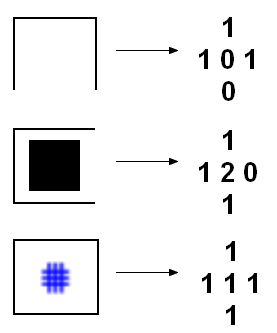 Figure 1 Digital representation of a sample cell in a board maze COMPETING INTERESTSThe authors have no relevant financial or non-financial interests to disclose.FUNDING If the research received funding by some institution, it can be indicated in this section. REFERENCESThe citations within the text should be numbered in square brackets [1] and correspond to the alphabetically arranged entries in references. Multiple references should be placed within the same brackets [2-3]. To compile an entry, please do the following: after the authors’ names, indicate the title of the paper, then the title of the journal, the year of publication, volume and issue, and pages. If possible, also add the DOI address.For example:Zhu Zhili, Wen Jun, Li Jin. Overseas M&A, culture distance and technology innovation. Modern Economic Science, 2016, 38(2): 79-86,127. DOI: 10.1007/s11756-021-007XX.An example of References:[1] Blackburn S. Digital disruption and the role of M&A. 2020, 06. https://www.mckinsey.com/capabilities/strategy-and-corporate-finance/ our-insights/digital-disruption-and-the-role-of-m-and-a/.[2] Haucap J, Rasch A, Stiebale J. How mergers affect innovation: theory and evidence. International Journal of Industrial Organization, 2019, 63: 283-325.[3] Denicolò V, Polo M. Duplicative research, mergers and innovation. Economics Letters, 2018, 166: 56-59.[4] Ren Shuming, Xu Mengjie, Wang Qian. M&A and firm' s R&D: evidence from Chinese listed manufacturing firms. China Industrial Economics, 2017(7): 137- 155.[5] Zhang Wenfei, Jin Xiangyi, Zhang Cheng. Transnational mergers and acquisitions, marketing degree and enterprise innovation: empirical evidence from listed companies. Nankai Economic Studies, 2020(2): 203-224.[6] Xian Guoming, Ming Xiunan. Cross broad merger and innovation of acquiring firms. Journal of Financial Research, 2018(8): 155- 171....ItemFont Font Font StyleTitle of the paperTimes New Roman Times New Roman 9 pt**Normal Title of the paperTimes New Roman Times New Roman 9 ptNormal Title of the paper.Times New Roman Times New Roman 9 pt***Normal Title of the paperTimes New Roman Times New Roman 9 ptNormal Title of the paperTimes New Roman Times New Roman 9 pt***Normal 